Jabra launches Jabra Elite 25e headphones with best-in-class battery for wireless calls and musicUp to 18 hours of battery timeSeamlessly switch between calls and music, on-the-go, throughout the daySuperior design for optimised comfort and fitWind and water resistantDedicated Siri® and Google Now™ button 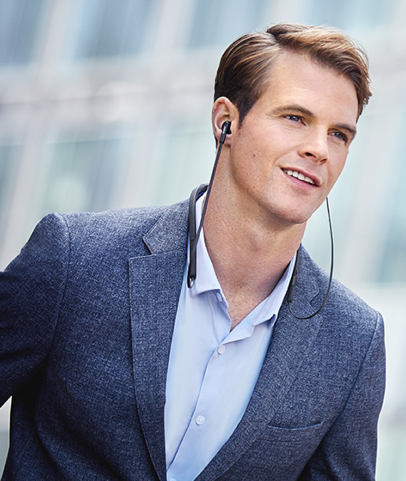 Sydney, Australia, 6 February – Jabra, part of the GN Group, pioneers in sound, today launches the Jabra Elite 25e, an in-ear stereo neckband headphone with best-in-class battery for wireless calls and music*. The Jabra Elite 25e are full mobility on-the-go headphones that allow for seamlessly switching between calls and music throughout the day for optimal effectiveness and productivity – all of this for an accessible price point. Jabra’s research shows that the daily usage of headphones by frequent users focuses on calls (58% of users each day), music (53%) and voice control (35%). As part of Jabra’s Elite franchise, the Elite 25e is engineered to meet the needs of these users looking not only for outstanding music quality, but also for strong voice capability, whether they’re making calls or increasingly using voice assistants such as Alexa, Siri or Google Now. The Jabra Elite 25e headphones are perfectly powered: One charge delivers all-day or week power with up to 18 hours of battery life – giving you the freedom to stay connected anytime and anywhere. This is the best performance for a headset in this class. Whether the headphones are used for listening to music, commuting or making and taking calls, the wind-protected microphone allows for total concentration.  The neckband has bendable flex zones and the design will ensure a great fit and all-day comfort. By enhancing the fit with Jabra’s EarGels™ users get better in-ear sound. The eargels and speakers are engineered for an immersive audio experience. The new eargel design allows for a more secure and comfortable fit with less audio leakage as a result. This greatly improves the listening experience, so whether you prefer rich bass or crisp high tunes, your sound quality needs won’t be compromised. 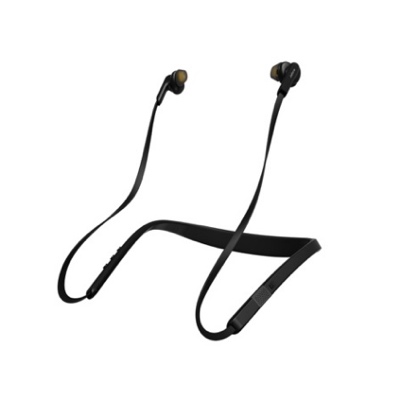 With a dedicated voice control button and message read out, you have one-touch access to Siri®, and Google Now™, letting you access information hands-free, on the move. There’s no longer any need to take your phone out of your pocket if you want to answer a call or change your tune! “The Jabra Elite 25e is engineered with the multi-tasking, on-the-go person in mind who values high quality conversations and music while on the move,” said Calum MacDougall, SVP at Jabra. “No product currently on the market delivers this level of battery life and experience for the Jabra Elite 25e’s price point. Therefore, we believe this product, following in the footsteps of the hugely successful Jabra Elite Sport, is worthy of the name Elite.”  Features All-day music and calls. Up to 18 hours of battery time.Amazing durability. Wind and water resistant. IP54 rated.Even better fit. Improved neckband and EarGelsTM design.Optimal connectivity. Connects up to 8 devices via Bluetooth®, and two at the same time with Multiuse™Dedicated voice control button. One-touch access to Siri® and Google Now™.Exceptional sound quality. Speakers engineered for immersive audio.Find out more about the new Jabra Elite 25e at: https://www.jabra.com.au/elite25ePricing and availabilityRRP 129.99 AUD / 139.99 NZD. The Jabra Elite 25e is available now at JB Hi-Fi in black and silver, and online via jabra.com.au and jabra.co.nz. 

*Based on the results of battery performance testing of leading competitors of Bluetooth wireless headsets below USD 100. Research was conducted by Strategy Analytics between 13-21 July 2017. See facts on www.jabra.com/commercial-claims  PR CONTACT			Lucy WhiteLEWIS Communications
+61 2 8599 1000 / JabraAU@teamlewis.comAbout JabraJabra, part of the GN Group, is a leading developer and manufacturer of communications and sound solutions. We are committed to letting people hear more, do more and be more than they ever thought possible. We believe that through sound, we can transform lives. Jabra innovates and empowers with sound solutions for businesses and consumers, producing corded and wireless headsets, portable and in-office speakerphones, and sports earbuds. Jabra employs 1,000 people worldwide, and produced an annual revenue of DKK3.5 bn in 2016. The GN Group operates in more than 90 countries, and has almost 150 years’ experience in innovation and delivering reliability and ease of use. Founded in 1869, employing over 5,000 people, and listed on Nasdaq Copenhagen, GN makes life sound better. www.jabra.com © 2016 GN Audio A/S. All rights reserved. Jabra® is a registered trademark of GN Audio A/S. All other trademarks included herein are the property of their respective owners. (Design and specifications subject to change without notice).  